Contents					24 July 2020 Careers Newsletter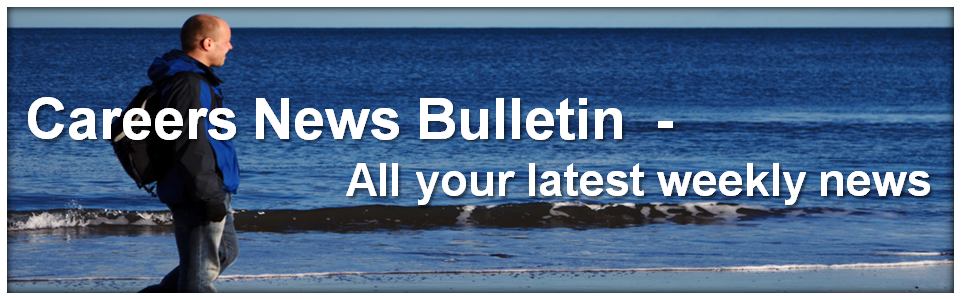 SPECIAL MESSAGE REGARDING EVENTS LISTED AND COVID-19Events listed are presented as reported from the home website at the time of collection from the news source. I strongly advise you check directly with the event organisers regarding the delivery of the event due to current restrictions.UNIReminder UTS Co-op Scholarship Bachelor of Information TechnologyWSU - Bachelor of Music Applicants Nursing and Midwifery Courses: English language proficiencyWant to be a teacher? Requirements for all teaching coursesACU Passion for Law Early EntryACU Year 12 Revision Seminars for the HSCACU GuaranteeCSU Parent Information Day CQ University Virtual Open Day and Online ChatAvondale Vice Chancellor/President’s ScholarshipUniversity of Sydney Parent Information SessionGreat at Art or Music? NEW! University of Sydney Creative Arts Special Admissions Scheme University of Sydney Aboriginal Gadigal Program University of Sydney Tertiary Jazz Pre-Audition Workshop University of Sydney Scholarships Workshop 2 Weeks to Go – Early Offer for University of Notre DameANU Open Week Register and Interactive DayJoint Program in Medicine Western Sydney University and Charles Sturt UniversityReminder - University of Wollongong (UOW) Virtual Open Day RegisterMarine Science and Management at Southern Cross UniversitySouthern Cross University – Head-Start Direct EntrySAT and ACT Admission Tests - What's the Difference? US University Admissions and COVID-192020 SAT and ACT Test DatesTAFETAFE Early Entry DegreesVET Can Help You into an Aviation Career Nursing - Canberra Institute of Technology TAFE ContinuedBe Skilled in Days or Weeks - Take a Short Course at TAFE NSW Hair and Beauty – Career Snapshots TAFEArt, Design, Digital Media, Music - Career Snapshots TAFEJobs of Tomorrow Scholarships - applications now open COLLEGESMacleay College Journalism ZoomReminder - Australian Institute of Music Open DayTorrens University Scholarships in BusinessReminder - Torrens University Virtual Open DayAustralian Maritime College Short Online CoursesThe Fitzroy AcademyInterested in Becoming a Pilot? Flight Virtual Reality ExperienceKick-Start Your Journey in Games & Film, Beginner’s Courses at Academy of Interactive Entertainment Coco Republic Design School Online Courses and provide specific optionsGENERALPaper Plane Online ChallengeThe Jonathan Thurston Academy Camp America 2021 We need more girls in tech! (And how you can be part of the revolution)Ask A TeacherYour free guide to a career in OptometryCareers with Engineering free webinar Inside Cyber Security Careers – New HubMind the Gap – Tax Made Easy to UnderstandBe on top of current affairs – ABC Q&A Past EpisodesI.T. Lovers - GovHackCareer Expeditions – Dive into a virtual world of coding careers 
What is the NCSS Challenge?
HSC Preparation Courses for Yr10s to Yr12s with the Centre for Continuing Education – University of SydneyUNIReminder UTS Co-op Scholarship Bachelor of Information TechnologyCloses 6 September
Are you at the top of your game? With the Bachelor of Information Technology (BIT), you’ll join a cohort of high achieving students who are passionate about using technology to drive business outcomes.
The BIT is a three-year, fast-tracked IT course designed to mentor the next generation of IT and business leaders.
https://www.uts.edu.au/about/faculty-engineering-and-information-technology/bachelor-information-technology-co-operative
Apply here:
https://www.uts.edu.au/about/faculty-engineering-and-information-technology/bachelor-information-technology-co-operative/how-to-apply/applyWSU - Bachelor of Music Applicants All music applicants will need to apply through UAC or direct.You may either audition into the degree or submit qualifications for Band 4 HSC Music, or AMEB theory and practical qualifications or TAFE qualifications.AuditionsSubmissions will be accepted until 5 February, 2021To audition for the degree, either submit videos of two performances made on a phone or other video recording device saved as MP4 files, OR a composition portfolio of two or more works, in score and recorded formats. Performances may be on more than one instrument or voice, and backing tracks may be used as accompaniment. ​Upload the videos along with a document containing your email address, phone number and photo ID to the following link. Please begin the label for each file with your name. All files will be stored securely.https://www.westernsydney.edu.au/future/study/how-to-apply/music-applicants.htmlSubmit audition files here:https://cloudstor.aarnet.edu.au/plus/s/fxnkZufrkvjJe5BNursing and Midwifery Courses: English language proficiencyBefore you can start studying to become a registered nurse, the Australian Nursing and Midwifery Accreditation Council (ANMAC) requires you to demonstrate a high level of English language proficiency. To do this, you must do one of the following:Declare that:English is your primary language (ie the language you primarily use for reading, writing, listening and speaking and the language you know best and are most comfortable with)before the course start date, you will have completed six years of schooling in English – including at least two years of secondary school in English – in one of the following countries: Australia, New Zealand, South Africa, United States, Canada, Republic of Ireland, United Kingdom. All the requirements for schooling are specified below.Undertake an English language proficiency test accepted for entry to your nursing course no more than two years before the course start date. You will need to achieve specified minimum test results.
Note: ANMAC does not accept the TOEFL iBT Special Home Edition or the IELTS Indicator online tests as suitable to meet English language proficiency requirements for admission to nursing courses.
Check the tests accepted by each institution.Declare that you are currently registered as an enrolled nurse or registered nurse with the Australian Health Practitioner Regulation Agency – Nursing and Midwifery (AHPRA).When you graduate and apply for registration as a nurse or a midwife in Australia, you will also need to meet the English language skills registration standard of the Nursing and Midwifery Board of Australia.More details here:https://www.uac.edu.au/future-applicants/admission-criteria/requirements-for-certain-coursesWant to be a teacher? Requirements for all teaching coursesIt may be wise to speak to your Careers Adviser to explain the following information.For accreditation as a teacher in NSW, graduates will need to meet requirements set by the NSW Education Standards Authority (NESA). Students entering accredited teaching programs need to have achieved a minimum of three Band 5s, one of which must be in English, in their HSC or meet a comparable academic standard early in the program.Check with individual institutions for further information on requirements for particular teaching programs and other approved pathways to study if you do not meet these requirements.ADMISSION REQUIREMENTSAdmission requirements are set out in the individual course descriptions accessed through the course search. For further information, check with individual institutions about their specific entry requirements.Some institutions require you to complete a questionnaire as part of your application. How to complete the teaching questionnaire.SUBJECT CONTENT REQUIREMENTS FOR GRADUATE ENTRY TEACHER EDUCATION PROGRAMSYou must meet the NESA subject content requirements either before admission or before graduation.To be offered admission to a postgraduate primary teaching degree, your undergraduate (or any postgraduate) degree/s must contain at least one year of full-time study in one key learning area or a combination of key learning areas from the primary school curriculum.To be offered admission to a postgraduate secondary teaching degree, your undergraduate (or any postgraduate) degree/s must contain a major in the first subject you intend to teach and a minor in any additional subjects you would like to teach.The initial teacher education providers determine if you meet these subject content requirements.Check the NESA website for details of requirements for teachers in NSW.LITERACY AND NUMERACY TEST FOR INITIAL TEACHER EDUCATION STANDARDSAll initial teacher education students will need to meet the benchmark set by the national Literacy and Numeracy Test for Initial Teacher Education Students prior to their final professional experience placement and graduation. Read about the test at the Australian Council for Educational Research website.BACKGROUND CHECKING PROCESSESIf you intend to engage in child-related work, you must hold a valid Working With Children Check clearance. Visit the Office of the Children’s Guardian website for more information.Additionally, you must be employment screened before beginning an internship or associate teacher program in schools. This may involve providing a Working With Children Check clearance number and completing other employment screening requirements. Visit the Teach NSW website for details.If you do not meet these requirements, you may not be able to undertake practical course requirements in NSW schools.Acknowledgement - Excerpt from UACACU Passion for Law Early EntryPassion for Law early entry program is now open for mid semester entry 2020 and for semester 1 in 2021If you’re in Year 12 and driven by ideas such as justice and fairness, our Passion for Law (P4L) program offers you early entry into ACU’s Thomas More Law School and gives you the opportunity to take your first career steps while you study.Applications for the P4L mid year intake at our Sydney and Melbourne campuses and for Semester 1 2021 intakes in Sydney, Melbourne and Brisbane and Blacktown are now open.Use your passion and commitment to accelerate your journey into the legal profession. We’ve designed our Passion for Law (P4L) program to provide you with everything you need for an early, competitive edge in your future career.Benefits include:early conditional offer for an ACU law degree of your choiceaccess to our Academic Skills workshops, CareerHub and networking eventsstudy abroad opportunitiesparticipation in our pro bono program from our second year$500 textbook voucher to the top three P4L students at the end of Semester 1invitation to our ACU P4L welcome eventaccess to our Leading with Impact programhttps://www.acu.edu.au/study-at-acu/admission-pathways/choose-your-pathway-or-entry-program/recent-secondary-education/assisted-entry-into-lawACU Year 12 Revision Seminars for the HSC
August to SeptemberWorried about your Year 12 exams? You’re not alone, we’re here to help.Our free online webinars will help you revise and prepare for your exams. Choose from our English, maths, business studies, biology, PDHPE, legal studies, religion and IT webinars.https://www.acu.edu.au/about-acu/events/year-12-revision-webinars/nsw?_cldee=Z2FyeS5ncmFudEBqb2JqdW1wLmNvbS5hdQ%3d%3d&recipientid=contact-5003b227bd3fe5118108c4346bac3e68-184cb8bcbc7543f5b1bf8ccc9247fd6a&esid=866491ee-b9c4-ea11-a812-000d3a085914ACU GuaranteeOpens 3 AugustGuarantee your place at ACU, even before your Year 12 exams. The ACU Guarantee program offers eligible Year 12 students a place at ACU based on your Year 11 results.Offers may be made as early as September. While successful applicants must still complete their Year 12 exams, you can do so secure in the knowledge that your marks from Year 11 meet our entry requirements. You may also enhance your entry score by including a short personal statement that gives ACU an insight into your personal circumstances and motivation for university study.https://www.acu.edu.au/study-at-acu/admission-pathways/acu-guarantee?_cldee=Z2FyeS5ncmFudEBqb2JqdW1wLmNvbS5hdQ%3d%3d&recipientid=contact-5003b227bd3fe5118108c4346bac3e68-184cb8bcbc7543f5b1bf8ccc9247fd6a&esid=866491ee-b9c4-ea11-a812-000d3a085914CSU Parent Information Day4 August. 6.30pm to 8pmWant the complete picture of your child’s path from high school to uni? Our free online Parent Information Session will give you everything you need to know.Sign up to join us on Tuesday, 4 August and we’ll send you a link so you can hop into the event. Connecting online is super easy and we’ll give you a simple guide to help you.Breakout sessionsThere are eight specialist sessions on offer. When you sign up, select the two you’d most like to attend. Each session will have a 10-minute presentation and then you can fire away with any questions!https://study.csu.edu.au/life/events/parentsCQ University Virtual Open Day and Online ChatVirtual Open Day - 10 am - 1 pm (AEST), Saturday, 1 August.Online Chat Session - 3 pm - 6 pm (AEST), Thursday, 6 August.Virtual Open Day - 10 am - 1 pm (AEST), Saturday, 15 August.Online Chat Session - 3 pm - 6 pm (AEST), Thursday, 20 August.» Discover our range of TAFE and university courses on offer
» Attend course webinars
» Chat with teaching staff at our virtual course booths
» Explore our facilities virtually
»  Book a 15-minute consult with a careers adviser
» Drop by the lounge to chat with our team about entry pathways, fees, scholarships, how to apply and more!
https://www.cqu.edu.au/courses/future-students/future-study-options/open-days?mkt_tok=eyJpIjoiTkdGaFlUZ3dOekkwTVdNNSIsInQiOiJxMUxUWmNpVEs1Wml5NCtZc1VPM1hvQ1UyRTBvR1pnRnpscjFuMXl5UXVMSUdkS2crUWlTQ3NOZ2ZZTzZLbEFGemRTQjNTK1ZVYnprT2VQTzl6MlNaS1R0d3BNVm5Nc2prK0wwaGc1SkhiTUZ1OWZVS0hXM0RMY1ZrclFsdjc1SiJ9Avondale Vice Chancellor/President’s Scholarship$8,000 valuePlease note applications close at 5pm, on Friday 7 August Applications can be downloaded here for your Year 12 / Year 13 (NZ) students who you think would be eligible for the Avondale Vice Chancellor / President’s Scholarship.Students who have shown transformational qualities throughout their schooling years and have significantly contributed to their school, community, family and or church are encouraged to apply. Specific details are outlined in the terms and conditions of the scholarship.The Avondale Vice Chancellor / President’s Scholarship is one of the prestigious scholarships that Avondale offers. We rely on recommendations from yourselves and we appreciate your consideration in encouraging your students to apply - forward to candidates here.Please visit our website to view the wide range of other scholarships we offer www.avondale.edu.au/scholarships.University of Sydney Parent Information SessionTuesday 4 August, 6.00pm-7.00pmJoin us for this session where we will provide some helpful tips on supporting your child as they finish their high school studies and embark on their journey to university.https://uni-sydney.zoom.us/webinar/register/WN_YF01ehzkRUakqIFMOXJLTQGreat at Art or Music? NEW! University of Sydney Creative Arts Special Admissions Scheme This new scheme offers talented Year 12 students a chance to enter music and visual arts degrees based on audition and portfolio prior to getting their ATAR. Exceptionally talented students in music and visual arts can now apply for courses at the Sydney Conservatorium of Music and Sydney College of Arts prior to receiving an ATAR. Students can receive an early offer based on an audition and interview or by submitting a portfolio of art works and undertaking an interview. The offer applies to domestic students wishing to apply for studies in 2021.The new admissions scheme ensures talented students are selected on ability and potential rather than academic ranking.https://www.sydney.edu.au/news-opinion/news/2020/07/02/new-early-offers-for-talented-students-in-music-and-visual-arts.html?tc=edm|stud|mc-student|edu-staff-hss|%20|University of Sydney Aboriginal Gadigal Program Applications for early conditional offers close on Sunday 9 AugustThis entry pathway for Aboriginal and Torres Strait Islander students is now administered through UAC. Learn more >>https://www.sydney.edu.au/study/how-to-apply/undergraduate/admission-pathways.html#gadigalprogram?tc=edm|stud|mc-student|edu-staff-hss|%20|University of Sydney Tertiary Jazz Pre-Audition Workshop Saturday 1 August, 2.00-5.00pmThis workshop includes discussion and demonstration, a Jazz aptitude test and the opportunity to have your mock audition critiqued by members of the Conservatorium staff. https://openacademy.sydney.edu.au/course/WFTJWUniversity of Sydney Scholarships Workshop Tuesday 6 August, 5.00pm-6.00pmJoin us for a practical session where we will use the Sydney Scholars Award to work through tips and examples for scholarship applications. https://uni-sydney.zoom.us/webinar/register/WN_PYji--4JQUC5BVj4Vk6XbQ2 Weeks to Go – Early Offer for University of Notre DameThere are now only 2 weeks left until applications to Notre Dame University’s Early Offer program close!
Receiving an Early Offer means your students can take their Year 12 exams with the added confidence of knowing they have a place at Notre Dame University next year. Have a seamless transition to University life, with the full support of our Academic and Admissions staff helping you every step of the way.https://www.notredame.edu.au/study/early-offer/early-offer-sydney?utm_medium=email&utm_campaign=ND4863_5_EO_Count+Down+2+Weeks_Career+Advisors&utm_content=notredame.edu.au%2Fstudy%2Fearly-offer%2Fearly-offer-sydney&utm_source=www.vision6.com.auANU Open Week Register and Interactive Day22 to 28 AugustInteractive Day on 22 AugustDon’t miss Interactive Day for information given on Q&A with ANU students, internships, accommodation, flexible double degrees.It’s time to discover your future at The Australian National University (ANU) Virtual Open Week 22–28 August 2020. There’s lots to look forward to! You will be able to access exclusive events and seminars throughout the week. As well as learning about degree options from our experts, you will get to speak with current students and experience our inclusive world-class campus community.https://www.anu.edu.au/study/events/virtual-open-week-2020?utm_campaign=Register%20for%20OW1&utm_medium=email&utm_source=EloquaRegister here:https://experience.anu.edu.au/virtual-open-weekJoint Program in Medicine Western Sydney University and Charles Sturt UniversityFrom 2021, Western Sydney and Charles Sturt University will be delivering a Doctor of Medicine (MD) course together. The Joint Program in Medicine is a five-year undergraduate entry degree that qualifies you to be a medical intern in Australia and New Zealand.Successful applicants study their degree either in the Greater Western Sydney region at Western’s Campbelltown campus or in the Central NSW region at the Charles Sturt University, Orange campus.1 - 31 July 2020UCAT ANZ testing dates1 August 2020Applications for 2021 intake open30 September 2020Applications close for 2021 intakeMid October 2020Applicants invited to interviews/ assessments16-20 November 2020  -    Charles Sturt University23-27 November 2020  -    Western Sydney UniversityMMI interviews held at two locations, does not determine your final study location.Interviews for domestic applicants (Australian citizens and permanent residents)Mid December 2020ATAR release dateJanuary 2021Round 1 offers releasedhttps://www.westernsydney.edu.au/future/study/courses/undergraduate/doctor-of-medicine.htmlReminder - University of Wollongong (UOW) Virtual Open Day Register8 August. 12.00 to 5pmGet all the information you need, in one spot. With a range of interactive virtual experiences available, you’ll receive all the information you need to start uni in 2021. Get your questions answered live by UOW experts, learn more about UOW courses and entry requirements, roam the campus facilities in 360° or book a personalised on-campus tour, all from the comfort of your own home.https://www.uow.edu.au/openday/Marine Science and Management at Southern Cross UniversityNew in 2019 is Southern Cross University’s Bachelor of Marine Science and Management at the fantastic National Marine Science Centre in Coffs Harbour. Located 100m from the beach with plumbed sea water straight into the building, state-of-the-art marine laboratory and field facilities, this unique learning space is not to be missed. Learn more at https://www.scu.edu.au/study-at-scu/courses/bachelor-of-marine-science-and-management-3007157/Southern Cross University – Head-Start Direct EntryCloses 23 OctoberYr11s and yr12s !Southern Cross University’s Head-Start provides an opportunity for Year 11 and 12 students (HSC or QCE) to gain direct entry and advanced standing into a variety of courses offered at Southern Cross University.Free from university fees, the program offers you the chance to gain a taste of university life, stimulate your interest in academic pursuits and enhance your educational performance and long term aspirations.The program has been designed for students who have the academic capability to succeed at university.Applicants will be selected on merit, based on their academic performance, a personal statement and the recommendation of their Principal.https://www.scu.edu.au/study-at-scu/high-school-students/entry-pathways/scu-head-start/SAT and ACT Admission Tests - What's the Difference? Internationally Educated has updates our article comparing the SAT and the ACT tests which are used for admission purposed to US universities. Any queries, contact us 8006 9737 or click here.US University Admissions and COVID-19Secondary school students across the globe have gone from attending school as they know it to distance learning during a very critical time in their studies. During this transition, student concerns include assessments, grading scales, and other longer-term academic implications. These academic concerns coupled with the suspension in sport, clubs and other leadership opportunities has left many students with extra time, which they’ve never previously experienced, but also with a sense of uncertainty.If you are a year 12 (or 11) student looking to study in the US, I trust you will be questioning how COVID-19 will impact your US university admissions and your applications. The global pandemic will affect US university admissions, but to what extent we are still learning. Below are some ways in which we already know admissions will be impacted as well as some ideas to consider with your US university applications in mind. SAT and ACT Tests - The SAT and ACT tests, which are usually an admission requirement, have postponed their testing dates globally.Read more here:https://www.internationallyeducated.com.au/post/2020/04/08/us-university-admissions-and-covid-192020 SAT and ACT Test DatesSAT 29 August 26 September 3 October 5 December ACT12 September 10 October12 DecemberInterest in studying in the US is becoming so popular the SAT testing centres in Sydney are reaching capacity well before the registration deadline. Given these test seat limitations, it is imperative for students plan ahead. To help with this, below we have included the SAT and ACT Standardised Test dates as well as 2020 SAT Subject Test dates.To learn more about SAT Subject Tests we invite you to read our article titled ‘Optional standardised tests for admission purposes to US uni’s - who should take them?’ We have also updated an article which summarises the SAT and ACT as well as an article which provides an overview of the US admission process. From 2019 in Australia the ACT has moved to computer based testing (CBT) where the SAT continues to be a hard copy testing format.https://www.internationallyeducated.com.au/post/2020/02/25/2020-standardised-test-datesTAFETAFE Early Entry DegreesHow to Apply - What to do when you’ve decided on your degreeApplications for the next intake are now open.To submit your application, select the degree you’re interested in above and click 'Apply Now'.Once you apply (and we have received your application) we will go through it to determine if you need to provide any additional information to support your application, and contact you to let you know if you do.Then, when your application has been received and assessed you will be notified of whether you have been successful, within 21 days, and you will be sent information about how to enrol.You can find out more about the course, including entry requirements, by clicking on the course name above.https://www.tafensw.edu.au/degreesVET Can Help You into an Aviation Career Here’s a terrific case study for your students who are interested in a career in aviation. Toby Dorn from regional NSW is an aviation engineer, a pilot and more. VET gave Toby the chance to develop the skills he needed to pursue his career. Please invite your students to read his full story at http://bit.ly/2JH4cl7
Nursing - Canberra Institute of Technology Be part of a growing healthcare industry and provide essential services for your community. Gaining a strong knowledge of anatomy and physiology, disease and health; you will work directly with patients and health service clients to provide care and treatments, empowering people with the knowledge to make healthier life choices. A qualification at CIT will put you on track for a rewarding career as an enrolled nurse.https://cit.edu.au/courses/health_fitness/nursingBe Skilled in Days or Weeks - Take a Short Course at TAFE NSW  Aboriginal Education Animal Studies Art and Design Beauty Business Community Services Construction and Trades Defence Force Preparation Digital & IT Environmental Studies First Aid and Health Care Hospitality Sales and Retail Tourism Undergraduate CertificatesDiscover hundreds of TAFE short courses and get the skills you need to be whatever you want to be.TAFE NSW has hundreds of short courses - including online short courses - that can be completed in just days or weeks, offering practical skills and experiences across all industries.Gain the confidence to immediately apply new skills in your career and be whatever you want to be — faster.https://www.tafensw.edu.au/web/tafe-nsw/short-courses
Hair and Beauty – Career Snapshots TAFEWhich occupations in this industry are likely to have the largest employment growth over the next three years? Which TAFE NSW courses are popular for people looking to get into these job roles and how much can you earn?https://www.tafensw.edu.au/documents/60140/219174/Careers-Snapshot_Hairdressing_and_Beauty.pdfArt, Design, Digital Media, Music - Career Snapshots TAFEWhich occupations in this industry are likely to have the largest employment growth over the next three years? Which TAFE NSW courses are popular for people looking to get into these job roles and how much can you earn?https://www.tafensw.edu.au/documents/60140/219174/Careers-Snapshot_Art_Design_Digital_Media_and_Music.pdfJobs of Tomorrow Scholarships - applications now open People with skills in science, technology, engineering or mathematics (STEM) are in high demand. If you are interested in training in these skills, you may be eligible for a $1,000 Jobs of Tomorrow scholarship under the NSW Government's Smart and Skilled Program.We are offering 25,000 scholarships to students commencing selected qualifications under Smart and Skilledhttps://smartandskilled.nsw.gov.au/for-students/scholarships/jobs-of-tomorrow-scholarshipsCOLLEGESMacleay College Journalism ZoomWednesday 29 July. 2.30pm to 3.30pmWe are excited to invite you to an online information session about our courses in journalism. Find out why we are the leading provider of journalism courses in Australia! Headlining the session will be our special guest, Head of Faculty here at the College, Mrs Fiona West. Topics covered will include why Macleay courses are different and why we are one of the best journalism courses in the country, job opportunities and internships.https://macleay.zoom.us/meeting/register/tJwuc-6oqD4rE9Fdsb5gBCTmY670Vx_S3Qi7?utm_campaign=T320%20Agents&utm_medium=email&_hsmi=91792697&_hsenc=p2ANqtz--WhfIGFOf63wYCauDlPi2YykXApV-nV6p2WmpMFVeTs8Ag47phD5_p9B2kVOXe6-eMnLjH0XwU4sa_n03lNW52Kgee4pvF0ORUSroPKge0qJbXxPI&utm_content=91792697&utm_source=hs_emailReminder - Australian Institute of Music Open Day25 July. 2pm to 6pmAIM Open Day ONLINE is a chance for you to experience the Australian Institute of Music from the comfort of your own home. DISCOVER | Watch our program presentations to learn more about each course available and the list of potential career outcomes. Attend Live Q&A sessions where you can ask all your questions, and chat one on one with our industry professional staff. You can also learn more about AIM’s current online delivery and what will be available when we return to face-to-face learning.PARTICIPATE | Get interactive with the power of the internet! Access a range of free masterclasses provided exclusively to Open Day attendees. WATCH | Enjoy a range of live performances (that's right, LIVE) and listen to a variety of student works.https://www.aim.edu.au/events/opendayonline-july2020Torrens University Scholarships in BusinessCloses 17 AugustAt Torrens University you don’t just study business, you’re immersed into a world of thinkers, problem-solvers and rule breakers. A world where you’re encouraged to take risks, be bold and emerge as a professional.We are passionate about the world of business and believe that given the opportunity any idea can change the world. So, we’re on the hunt for switched-on and future-orientated business-minded individuals who want to make an impact on the business world and 20% off your course fees.https://www.torrens.edu.au/apply-online/scholarships/business-scholarshipsReminder - Torrens University Virtual Open Day11 August. 4pm to 7pmVirtual Open Day is an online event designed for you to explore your study options in courses related to Business, Design & Creative Technology, Hospitality, Health and Education.Hear from a variety of inspiring guest speakers, get involved in virtual workshops, and get all of your questions answered. Your future is waiting for you!https://www.torrens.edu.au/about/events-and-workshops/virtual-open-day-2020Australian Maritime College Short Online CoursesUpskill and progress your maritime career. Work with research experts to test and optimise maritime designs and prototypes. Hire our vessels and facilities for commercial or scientific work.AMC Search is the maritime training and consulting division of the Australian Maritime College. Whatever your needs, we work with you to design and deliver solutions that meet them.A growing range of courses can be completed entirely online and at the student’s own pace, meaning reduced travel costs, time and the flexibility to combine work and study.AMC Search courses are designed to make online learning more effective and interesting for trainees.We deliver training courses that utilise simplified gamification teaching techniques with video, 3D and VR content.AMC Search has over 27 years of experience in both face-to-face and online maritime training.We deliver online training that draws from the pedagogical expertise in the Australian Maritime College.https://www.amcsearch.com.au/onlineThe Fitzroy AcademyThis online course teaches you about entrepreneurship, building a company and creating impact at scale. Learn at your own pace. Extra resources, short lessons.https://fitzroyacademy.com/Interested in Becoming a Pilot? Flight Virtual Reality ExperienceDarling HarbourOur latest addition is a pair of incredible military inspired, ejection seat style, Virtual Reality military jet simulators. Step into the world of military aviation and pilot a wide variety of aircraft through various challenges and locations. From the valleys of the Grand Canyon to the skyscrapers of New York city, experience flight from a new perspective.You can choose between a 15 or 30 minute mission, with different challenges and aircraft being added regularly.Once you have the basics under control, your instructor will take you to other destinations to put your new skills to the test. Fly through the Grand Canyon, under the Golden Gate Bridge or try landing on a moving aircraft carrier, the choice is yours.https://sydney.flightexperience.com.au/pages/vr-experiencesKick-Start Your Journey in Games & Film, Beginner’s Courses at Academy of Interactive Entertainment Be ahead of the game. Study game programming, 3D art and animation under industry experts at AIE while you’re still at school! Endless pathways await you in the game and film industry. Mid-year courses starting 24 July. Enrol now! https://aie.edu.au/short
Coco Republic Design School Online Courses and provide specific optionsUnleash your creative potential doing a short course or on-line specialising in developing your interior design and decorating skills. See the full year of options at:https://www.cocorepublic.com.au/design-school/coursesGENERALPaper Plane Online ChallengeDue by 28 August“Welcome to the World’s Biggest Paper Plane Competition for Schools – now in its 6th year”For Australian and International school students, we are running an online 2020 STANSW YOUNG SCIENTIST PAPER PLANE CHALLENGE and a VIDEO of your throw must be uploaded with your entry by midnight FRIDAY 28TH AUGUST 2020. Due to COVID-19, there will be no face-to-face finals as we have held in the last five years. Whoever is on top of the category leaderboard at midnight, Friday 28th August will be declared the winner of that age group.“No registration is needed – Once a student makes the qualifying distance or time and uploads their details and video – they’re officially entered!”http://www.paperplanes.youngscientist.com.au/The Jonathan Thurston Academy The JT Academy will establish itself as a leading national provider of outstanding employment initiatives and training programs aimed at health, wellbeing, sport and education across Australia. The Academy’s key strength will be developing and delivering high quality programs to individuals, equipping them with the right skills, knowledge and attributes to make a significant and positive future impact. Through strong education in NSW with community and industry partnerships we are committed to supporting you to reach your personal, educational and career goals.https://www.jtacademy.com.au/about-us/ Camp America 202112 August. 7.30pm to 8.30pmSummer Camps are looking for you! Teach your skills all summer, make a difference and meet great mates on your next adventure. Stop dreaming and start your next adventure from home.We're dreaming of our next adventure! Join us for an ONLINE information session from the comfort of your home!We've got heaps of tips and tricks to make your dreams reality and make application stand out. Get a full rundown of what your Camp America Experience could look like. Bring mum, dad and your best friend, all are welcome.Summer 2021 is waiting for you!https://www.campamerica.com.au/events/camp-america-onlineClimate is global but water is local – University of SydneyThursday 6 August 12.30pmBy 2030 supply of natural resources will not meet demand. What can we do?In Australia, many places are running out of water, but the amount of water on the planet is fixed. We can’t actually run out of it. So, we need to understand where we are within the cycle, and how water resources are moving and changing.Hear about leading research and industry collaboration projects that provide perspective and strategies on the need to rethink how we clean, transport, distribute water within ourselves that is equitable and sustainable.https://www.sydney.edu.au/engage/events-sponsorships/sydney-ideas/2020/water-resource-and-climate.htmlWe need more girls in tech! (And how you can be part of the revolution)Sally-Ann Williams worked at Google for more than 12 years, and was a founding partner of our Careers with STEM: Code magazines. Her next role will be as chief executive at Cicada Innovations, a company that supports tech start-ups. In the below article, Sally – a pioneer and an advocate for women in STEM – reflects on her career as a woman in the STEM industry.https://careerswithstem.com.au/we-need-more-girls-in-tech-and-how-you-can-be-part-of-the-revolution/Ask A TeacherDo you have questions about a future career in teaching?Have your questions about teaching and working with the NSW Department of Education answered by current NSW public school teachers.Guest hosts include:30 July: Yasodai - HSIE Teacher6 August: Amy - Primary Teacher13 August: Jonathan - Mathematics TeacherA unique webinar link will be emailed to you following registration.https://www.eventbrite.com.au/e/ask-a-teacher-tickets-110575347842Your free guide to a career in OptometryGiven that approximately 75% of vision loss is preventable or treatable, there is usually something that can be done to help your patients.Given that work-related factors such as clinical challenges keep 78% of Australian optometrists happy and satisfied with their profession, you will most likely enjoy this profession if you like the challenge of putting together all the clues to reach a diagnosis and management plan in complex cases.The scope of practice of optometrists is expanding. Students commencing an optometry degree in the future will be therapeutically endorsed when they graduate. This means that they will be better placed to assist some of their patients who present with eye inflammations, infections and injuries. It is expected that the number of people presenting to optometrists instead of emergency departments with eye injuries will increasehttps://www.myhealthcareer.com.au/optometry-career/Careers with Engineering free webinar 21 August 12pm In this webinar, we ask three engineers to go head-to-head to answer all of your burning engineering questions and bust the most common myths about what engineering careers really look like, from hiking boots to hijabs and heels.Join Careers with STEM co-founder and journalist Heather Catchpole online as we speed test the latest edition of Careers with STEM: Engineering and meet some engineers working on fascinating challenges and learn about how they got involved in their careers in this interactive careers webinar.Info here:https://careerswithstem.com.au/events/?utm_source=Refraction+Media&utm_campaign=dbd36e2bca-EMAIL_CAMPAIGN_2018_04_04_COPY_01&utm_medium=email&utm_term=0_20dc88b9ea-dbd36e2bca-148898187&mc_cid=dbd36e2bca&mc_eid=5a58dfdde9Register here:https://us02web.zoom.us/webinar/register/WN_ReQLSfOqSma_bU1KxHIQGAInside Cyber Security Careers – New HubThinking about studying IT or computer science? There'll be 3.5 million new jobs in cyber security by 2021, which makes it an awesome and in-demand area to specialise in. Our brand-new cyber security careers hub will tell you what to study, which employers to hit up and what's involved in the job.http://careerswithstem.com.au/category/cybersecurity/?utm_source=Refraction+Media&utm_campaign=dbd36e2bca-EMAIL_CAMPAIGN_2018_04_04_COPY_01&utm_medium=email&utm_term=0_20dc88b9ea-dbd36e2bca-148898187&mc_cid=dbd36e2bca&mc_eid=5a58dfdde9Mind the Gap – Tax Made Easy to UnderstandHow do I file my very first tax return? 
(TFNs, PAYG summaries, tax agents, deduction basics)  How can I check my boss is paying me right?  
(Payslips, modern awards, leave and loading)And what about superannuation and other money stuff?   
(Super, insurances, banking, money) Mind the Gap is your pathway into the workforce!
Mind the Gap offers an online course and classroom workshops tailored to your needs. 
For schools, institutions and the general public, Mind the Gap Online is a place to for to learn the basics of money in Australia. http://www.mindthegapacademy.com.au/#Be on top of current affairs – ABC Q&A Past EpisodesFrom sport, energy, politics, youth, environment. Keep abreast of the issues that face Australia, the world and your community.https://www.abc.net.au/qanda/episodes/?year=2020I.T. Lovers - GovHackLearning, honing or mastering – there’s a resource and a reason to get started on coding for any learnerOver the past few months with the temporary closings of schools and nurseries, Australian families and some families overseas witnessed their homes take a complete transformation from serving merely as a place of shelter and sleep to becoming a place of learning and fun for their children. The four walls of home had to not only beat lockdown lulls but compensate for time spent at school with teachers or the playground with friends. To fuel desire in their kids and say goodbye to cabin fever, some families resorted to online learning. One family, the Johnsons, turned to coding. During this time, Thomas Johnson asked his son, Dom Johnson, a simple question that would pave a path for his future plans “What do you want to do in the future?”. His son’s immediate response mirrored an interest in working with computers, programming and coding. https://govhack.org/2020/06/govhacks-guide-to-programming-for-kids/Career Expeditions – Dive into a virtual world of coding careers We’ve teamed up with Google to bring you three amazing virtual career expeditions. Through the Google Expeditions app, teachers can immerse students in a day in the life of a coder. All you need to get started is a smartphone or tablet and a VR headset like Google Cardboard.https://careerswithstem.com.au/google-expeditions/
What is the NCSS Challenge?Starting on Monday 27th July, 2020 and running for about 5 weeksThe NCSS Challenge is a programming competition open to all school students and teachers. The Grok Learning team have been running coding competitions like the challenge for over 12 years.The NCSS Challenge is unlike any other programming competition. We’ll teach you how to program as we go along, rather than expecting you to be an expert already. If you’re a seasoned coder, we have something for you too – the problems range from relatively simple to mind-bendingly hard.We will release notes and problems containing the information you will need to complete the week's programming challenges.https://groklearning.com/challenge/
HSC Preparation Courses for Yr10s to Yr12s with the Centre for Continuing Education – University of SydneyHSC biologyHSC business studiesHSC chemistryHSC economicsHSC EnglishHSC legal studiesHSC mathematicsHSC physicsYears 10-12 study and essay skillsYear 11 (new syllabus)Join our program of HSC prep courses. All course content is tailored to the new syllabus. A shorter, more accessible format – all workshops are one and two days.  We have new, highly qualified tutors – each member of our newly expanded team is a knowledgeable former HSC marker. https://cce.sydney.edu.au/courses/hsc-preparation